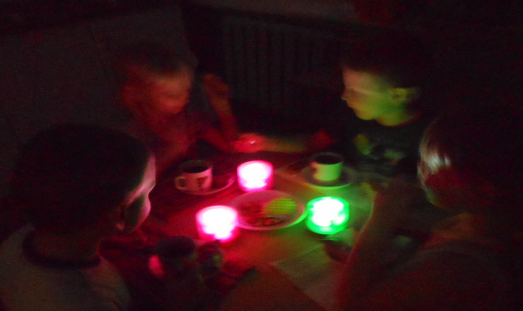 ИДЕЯ: можно посидеть в дружной компании при электронных цветных свечах из FIX PRAISA.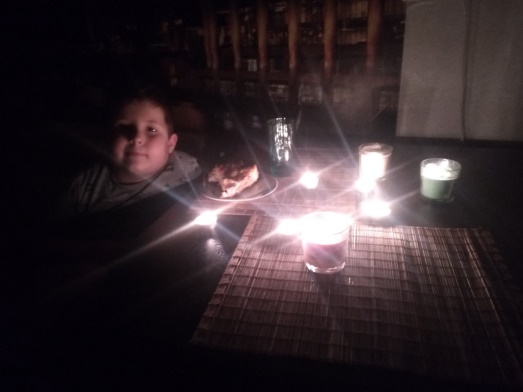 ИДЕЯ: можно провести вечер при ароматических свечах и поедая вкусное мороженое.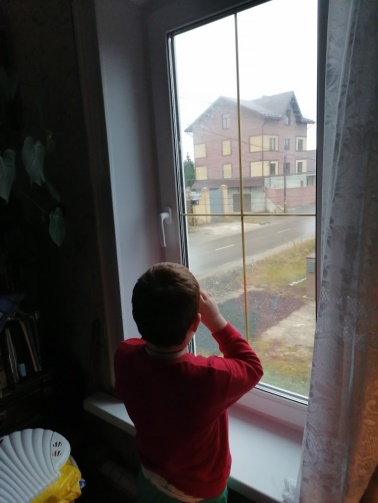 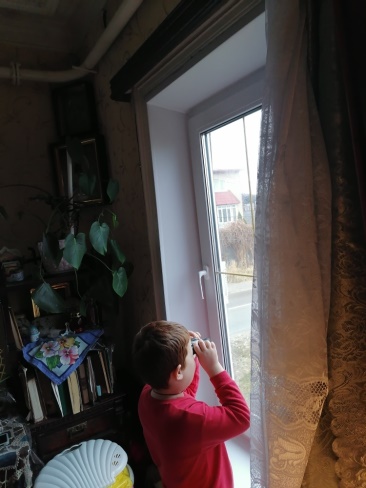 ИДЕЯ:  можно провести час в осенних сумерках дома , наблюдая из окна за улицей в бинокль.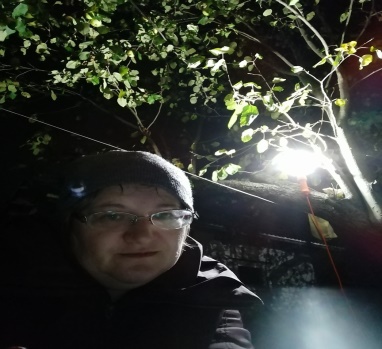 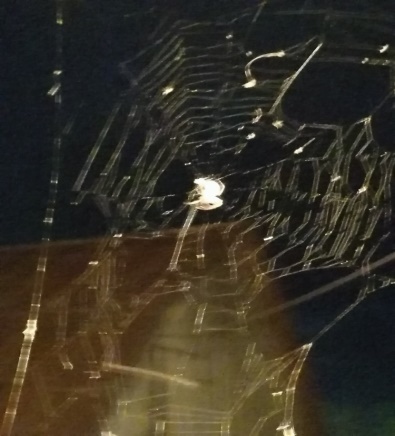 Воспитатель Скворцова Н.В.  провела 3 часа гуляя  в саду при фонаре и понаблюдать за паутинкой при свете от телефона.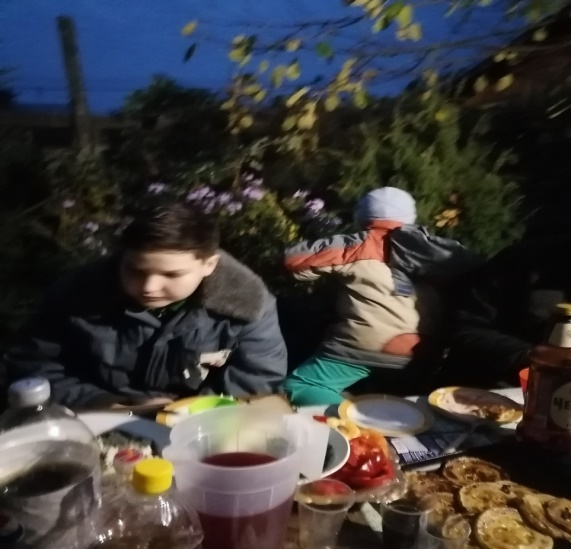 Вместо  скучного нахождения дома вечером ИДЕЯ: провести вечер на природе в саду при  фонаре для кемпинга.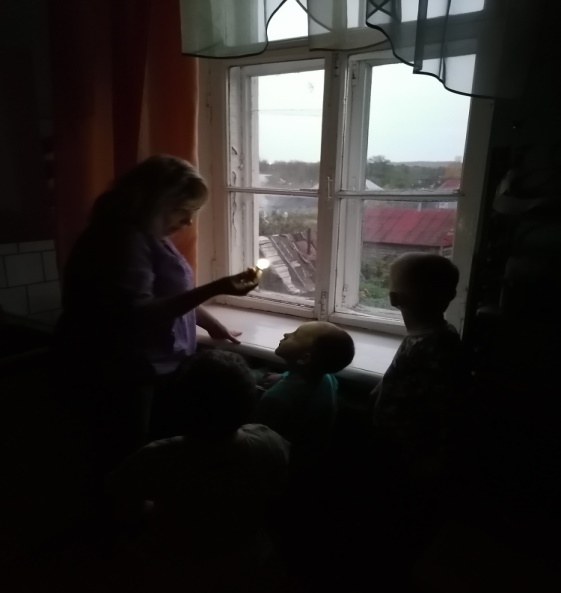 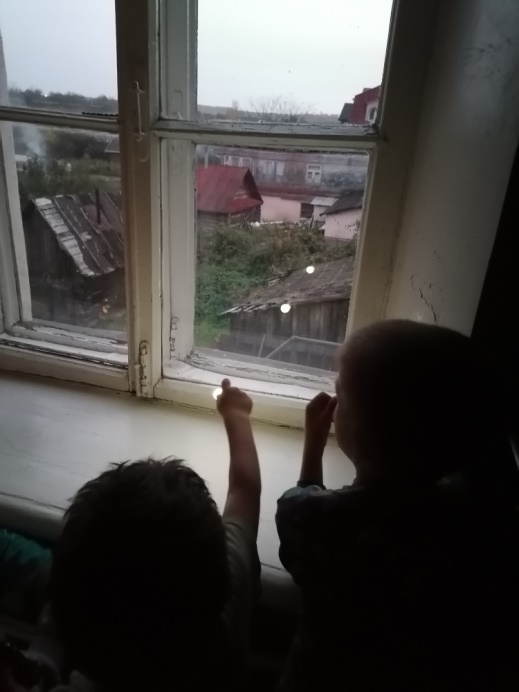 ИДЕЯ : воспитатель Мелехина Е.А. с воспитанниками группы придумали новое занятие рисование на окне фонариком.(отражение фонарика рисует воображаемые фигуры, а дети отгадывали)всем было интересно и  познавательно.Итого : сэкономлено  6 часов расхода электороэнергии